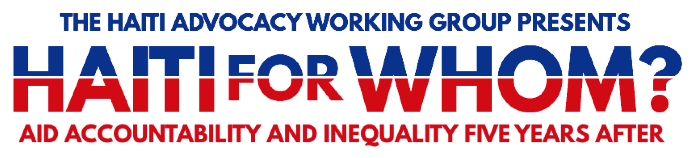 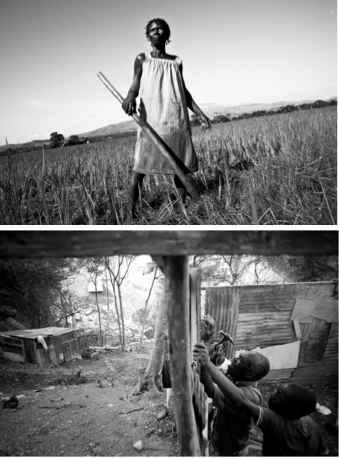 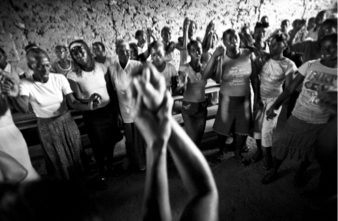 Muneer Ahmad is a Clinical Professor of Law and Supervising Attorney at Yale Law School, where he co-teaches in the Transnational Development Clinic and the Worker and Immigrant Rights Advocacy Clinic (WIRAC). His scholarship examines the intersections of immigration, race, and citizenship in legal theory and practice.Nixon Boumba joined AJWS in July 2012. A well- known and respected activist in Haiti’s social movement, and active member of the Popular Movement for Democracy (MODEP), Boumba supports Haitian grassroots groups in working together toward common goals, especially regarding economic, social and cultural rights for the Haitian majority, including the fight against land grabbing and mining.Dr.Prospere Charles, serves as Haiti’s representative for Project HOPE, a leading global health non-profit organization. He oversaw the team for construction and operations of the first physical rehabilitation center in Haiti. He successfully managed distribution of $160 million in medical supplies and disaster relief.Kysseline Jean-Mary Chérestal is a Senior Policy Analyst at ActionAid USA, focusing on advocacy and campaigning for land tenure security for smallholder farmers, particularly women, in developing countries. Kysseline received her Juris Doctor from Fordham Law School.Fortuné Cher Frère has experience as assistant coordinator withProductivity of Cooperatives of Haiti (PCH). Since 2004, he has been a field coordinator with the Christian Center for Integrated Development (SKDE), working on community development with 12 agricultural cooperatives in the Northwest and Artibonite departments. He has studied economics and sociology, focusing on management of cooperatives.Dr. Louise Ivers, a medical doctor, and Senior Health and Policy Advisor for Partners In Health (PIH). She is Associate Professor of Global Health and Social Medicine and Associate Professor of Medicine at Harvard Medical School in Boston. Based in Haiti from 2003-2012, she led PIH’s response to the 2010 earthquake and the ongoing cholera epidemic.Rony Janvier is Program Officer for Church World Service in Haiti. An accountant by training and student of theology, he accompanies partners and programs in food security, child protection, programs for disabled people, and housing.Jake Johnston is a Research Associate at the Center for Economic and Policy Research (CEPR) in Washington D.C. He is the lead author for CEPR’s Haiti: Relief and Reconstruction Watch blog and has authored papers on Haiti concerning the ongoing cholera epidemic, aid accountability and transparency and the U.S. foreign aid system.   